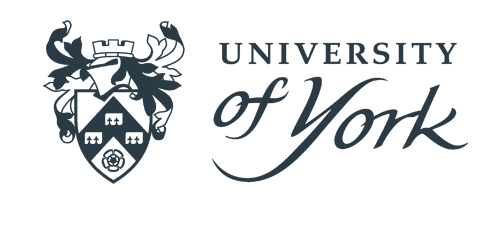 Department of Environment and GeographyFellowship Development - Application FormSuccessful candidates will be invited to visit York (having an approximate value of up to £500), where they will meet our staff to collaborate on developing their Research Fellowship proposal. We typically expect applications to be submitted at least 6 weeks before intended visits.Before progressing with your application, please contact the member of staff in the department who you would like to work with to discuss whether they are able to support your application. A list of staff, with links to their expertise and research areas can be found at https://www.york.ac.uk/environment/our-staff/Submission processPlease email your completed application form, along with your 2-page academic CV (and separate ‘Statement of Proposed Research’ pdf if necessary) to environment-research@york.ac.uk.Review procedureYour application will be reviewed by a selection committee and candidates will be informed of the outcome of their application as soon as possible.Questions?If you have any questions, please contact the Department’s Research Facilitator: Annabel Jenkins (annabel.jenkins@york.ac.uk)NameDate of award of PhD (or expected date of examination)Current Institution and positionFellowship scheme(s) you are intending to apply for(e.g. NERC Independent Research Fellowship, UKRI Future Leaders Fellowship, Royal Society University Research Fellowship, Newton International Fellowship etc.)Deadline of scheme(s)Member of staff you would like to work withDoes this member of staff support your application? Yes                     NoWhy do you want to work with this member of staff?(75 words max.)Why would you like to undertake an independent research fellowship at the Department of Environment and Geography?(75 words max.)Title of your proposed projectResearch OutlineA summary of your proposed project, briefly outlining the background and summarising the aims of the project. This should be accessible to a cross-disciplinary audience. (200 words max.)Statement of Proposed ResearchPlease:Make it clear why the proposed project is novel, ground breaking or cutting edge in the areaExplain what its contribution will be and how it will advance the areaLimit your statement to two pages – either included below, or attached as a pdfEquipment/ facilitiesPlease list any equipment or facilities that you would require for this research. If possible, state if these are available at University of York.Academic CVPlease attach a two page academic CV, listing all awards, prizes and peer-reviewed publications.Your visitYour visitWhere (which country) will you be visiting us from?When do you hope to visit?Is there any other information that may be useful when helping to arrange your visit?